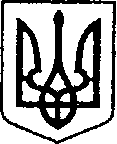 УКРАЇНАЧЕРНІГІВСЬКА ОБЛАСТЬН І Ж И Н С Ь К А    М І С Ь К А    Р А Д АВ И К О Н А В Ч И Й    К О М І Т Е ТР І Ш Е Н Н Явід 14 липня 2022 р.		м. Ніжин		                            № 188Про продовження терміну дії дозволів на розміщення зовнішньої реклами від 11.12.2020 р. №187, №188 та договорів на тимчасове користуваннямісцем розташування зовнішнього рекламногозасобу (реклами) від 18.12.2020 р. №208, №209   	Відповідно до ст. 31, 42, 52, 53, 59, 73 Закону України «Про місцеве самоврядування в Україні», Закону України «Про рекламу», «Порядку розміщення зовнішніх  рекламних засобів (реклами) на території міста Ніжин», затвердженого рішенням Ніжинської міської ради від 30.06.2016 року № 19-12/2016 (зі змінами), Регламенту виконавчого комітету Ніжинської  міської  ради VIIІ скликання, затвердженого рішенням Ніжинської міської ради від 24.12.2020 року № 27-4/2020, розглянувши заяви ТОВ «АТБ-маркет» від 04.07.2022 р. щодо продовження терміну дії дозволів на розміщення зовнішньої реклами, виконавчий комітет Ніжинської міської ради вирішив:1. Продовжити ТОВ «АТБ-маркет» термін дії дозволів №187, №188 на розміщення зовнішньої реклами від 11.12.2020 р. на 5 (п’ять) років за адресами:1.1. м. Ніжин, вул. Воздвиженська, буд.28; згідно договору №208 на тимчасове користування місцем розташування зовнішнього рекламного засобу (реклами) від 18.12.2020 р.; тип рекламного засобу: рекламний щит, розміром 1,2*1,07 м;1.2. м. Ніжин, вул. Овдіївська, буд 12; згідно договору №209 на тимчасове користування місцем розташування зовнішнього рекламного засобу (реклами) від 18.12.2020 р.; тип рекламного засобу: рекламний щит, розміром 1,2*1,07 м.2. У десятиденний термін з дня набрання чинності даним рішенням ТОВ «АТБ-маркет» реалізувати пункт 1. цього рішення шляхом укладення з виконавчим комітетом Ніжинської міської ради додаткових угод до договорів на тимчасове користування місцем розташування зовнішнього рекламного засобу (реклами) (договори № 208, №209).3. Відділу містобудування та архітектури виконавчого комітету Ніжинської міської ради здійснювати контроль за дотриманням розповсюджувачем  зовнішньої  реклами (ТОВ «АТБ-маркет») вимог Порядку розміщення зовнішньої реклами на території міста Ніжина.4. Т. в. о. начальника відділу містобудування та архітектури – головному архітектору Попик А. І. забезпечити оприлюднення даного рішення на сайті Ніжинської міської ради протягом п’яти робочих днів з дня його прийняття.5. Контроль за виконанням даного рішення покласти на першого заступника міського голови з питань діяльності виконавчих органів ради Вовченка Ф. І.Міський голова 					         Олександр  КОДОЛА